TANTÁRGYI ADATLAPTantárgyleírásAlapadatokTantárgy neve (magyarul, angolul)  ● Azonosító (tantárgykód)BMEEPA tantárgy jellegeKurzustípusok és óraszámokTanulmányi teljesítményértékelés (minőségi értékelés) típusaKreditszám TantárgyfelelősTantárgyat gondozó oktatási szervezeti egységA tantárgy weblapja A tantárgy oktatásának nyelve  / angolA tantárgy tantervi szerepe, ajánlott féléveKözvetlen előkövetelmények Erős előkövetelmény:Gyenge előkövetelmény:Párhuzamos előkövetelmény:Kizáró feltétel (nem vehető fel a tantárgy, ha korábban teljesítette az alábbi tantárgyak vagy tantárgycsoportok bármelyikét):A tantárgyleírás érvényességeJóváhagyta az Építészmérnöki Kar Tanácsa, érvényesség kezdete Célkitűzések és tanulási eredmények Célkitűzések Tanulási eredmények A tantárgy sikeres teljesítésével elsajátítható kompetenciákTudás – a KKK 7.1.1.a pontja szerint:Képesség – a KKK 7.1.1.b pontja szerint:Attitűd – a KKK 7.1.1.c pontja szerint:Önállóság és felelősség – a KKK 7.1.1.d pontja szerint:Oktatási módszertan Tanulástámogató anyagokSzakirodalomJegyzetek Letölthető anyagok Tantárgy tematikájaElőadások tematikája1. Bevezetés: tervezés, történet, elmélet2. A tervezés keretei, a hittől a kísérletig.4. Kultúra, hagyomány és haladás.5. Technika, design, változás, hulladék.6. Idő és építészet.7. Itt és most. 8. Jelenlét és jelentés9. Klasszikus és modern.10. Továbbépítés 10. Mérték, arány, kompozíció11. Emlékezet12. Összefoglalás.Gyakorlati órák tematikájaTantárgyKövetelmények A Tanulmányi teljesítmény ellenőrzése ÉS értékeléseÁltalános szabályok Teljesítményértékelési módszerekTeljesítményértékelések részaránya a minősítésbenÉrdemjegy megállapítás Javítás és pótlás A tantárgy elvégzéséhez szükséges tanulmányi munka Jóváhagyás és érvényességJóváhagyta az Építészmérnöki Kar Tanácsa, érvényesség kezdete 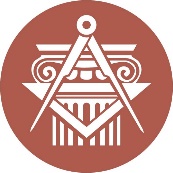 BUDAPESTI MŰSZAKI ÉS GAZDASÁGTUDOMÁNYI EGYETEMÉPÍTÉSZMÉRNÖKI KARkurzustípusheti óraszámjellegelőadás (elmélet)gyakorlatlaboratóriumi gyakorlatneve: - Dr. Pazár Béla – egyetemi tanárbeosztása: - Dr. Pazár Béla – egyetemi tanárelérhetősége: - Dr. Pazár Béla – egyetemi tanárszorgalmi időszakban végzett teljesítményértékelésekrészarányVizsgaösszesen:∑100%tevékenységóra / félévrészvétel a kontakt tanórákonkijelölt tananyag önálló elsajátítása / felkészülésösszesen:∑ 